ODEVZDÁNÍ PROJEKTU do  5. 4. 2023 1. Veškerá dokumentace složena a poskládána do složky s klopami dle obsahu2. Čelní strana složky3. Obsah projektu (nalepit na druhou stranu složky)4. Dopsat názvy vlastních výkresů 4.4 a 4.55. Dopsat názvy příloh 5.1 až 5.5STŘEDNÍ PRŮMYSLOVÁ ŠKOLA STAVEBNÍMÁCHOVA 628, VALAŠSKÉ MEZIŘÍČÍ, 757 01OBOR: TECHNICKÁ ZAŘÍZENÍ BUDOVHOSPODAŘENÍ S DEŠŤOVOU VODOU 3. ročníkRODINNÝ DŮM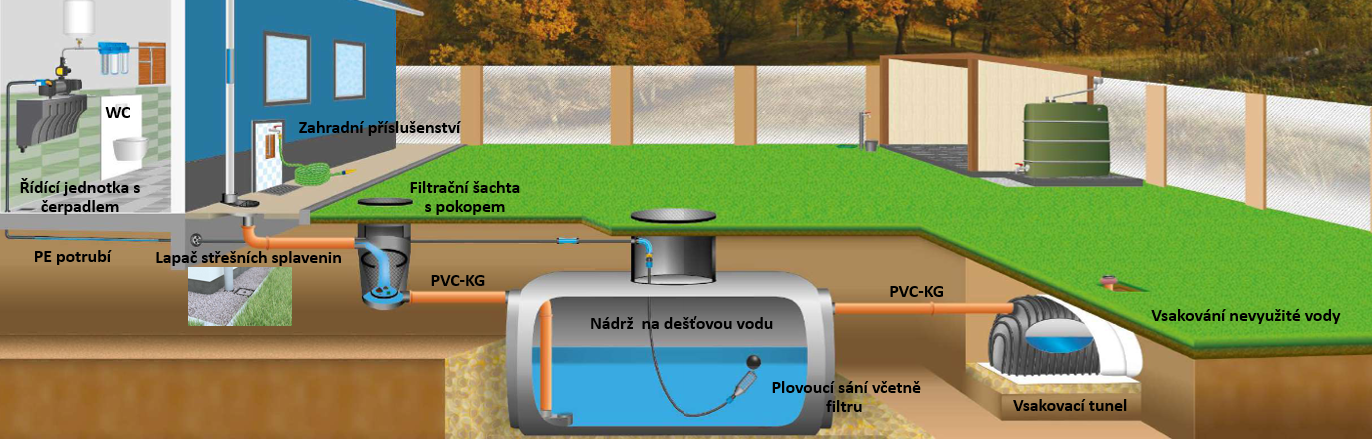 ŠKOLNÍ ROK					             JMÉNO, PŘÍJMENÍ2022/2023							    Třída T3OBSAH PROJEKTU1. Technická zpráva2. Výpis materiálu 3. Výpočtová část3.1 Kalkulátor pro návrh nádrže ALIAXIS3.2 Návrh nádrže dle ASIO3.3 Test vsakování zeminy3.4 Kalkulátor pro návrh vsakovacího tunelu GARANTIA ALIAXIS 3.5 Kalkulátor pro návrh vsakovacího zařízení EcoBloc ALIAXIS 4. Výkresová část4.1 Situace4.2 Osazení nádrže a vsakovacích tunelů4.3 Filtrační šachta 4.4 4.5 5. Přílohy5.1 5.2 5.35.45.5